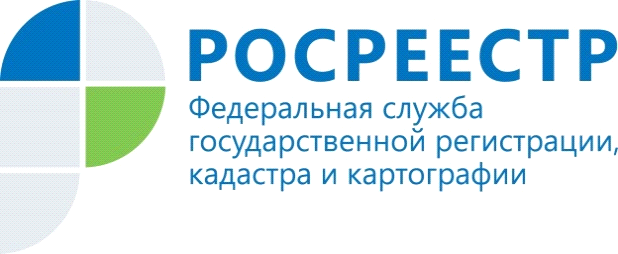 Росреестр и саморегулируемые организации кадастровых инженеров полностью переходят на электронное взаимодействиеРосреестр в рамках реализации механизма «регуляторной гильотины» утвердил приказ № П/0401 «О реестре членов саморегулируемой организации кадастровых инженеров». Документ, который вступает в силу                                          1 января 2021 года, существенно оптимизировал процедуру предоставления в Росреестр сведений о лице, принятом в члены саморегулируемой организации кадастровых инженеров (СРО КИ), а также сокращен перечень таких сведений.Росреестр ведёт государственный реестр СРО КИ, а также государственный реестр кадастровых инженеров. По данным на                              1 декабря 2020 года реестр СРО КИ содержит сведения о 14 организациях и одном национальном объединении, а государственный реестр кадастровых инженеров – сведения о 24 535 кадастровых инженерах, имеющих право осуществлять кадастровую деятельность на территории Российской Федерации. С помощью реестра можно получить информацию о конкретном кадастровом инженере и результатах его деятельности.Теперь, согласно приказу, с 1 января 2021 года СРО КИ смогут направлять все необходимые сведения в Росреестр только в электронном виде – с помощью сервиса «Реестры СРО», размещенного на сайте ведомства. В этих целях сервис был доработан и модернизован. Для работы в нём уполномоченным лицам СРО КИ достаточно будет пройти регистрацию в Единой системе идентификации и аутентификации (ЕСИА).Это значительно ускорит процедуру обновления и наполнения соответствующими сведениями государственного реестра кадастровых инженеров. Если в настоящее время по законодательству процедура включения кадастрового инженера в ГРКИ занимает 7 дней, то теперь она значительно сократится. Как следствие – пользователи гораздо быстрее смогут находить и получать информацию о кадастровых инженерах и заказывать проведение кадастровых работ у проверенных специалистов.Новый порядок позволит оптимизировать ведение реестра членов                     СРО КИ и представление в Росреестр необходимых сведений, а также сформировать удобную и современную систему взаимодействия СРО КИ с Росреестром.Согласно приказу, с 1 января 2021 г. СРО КИ также не нужно будет представлять в Росреестр сведения о наличии у физического лица необходимого высшего образования, о прохождении стажировки в качестве помощника кадастрового инженера, о сдаче теоретического экзамена, подтверждающего наличие необходимых профессиональных знаний, о прохождении обучения по дополнительной профессиональной программе профессиональной переподготовки либо повышения квалификации, об отсутствии (наличии) непогашенной или неснятой судимости. Сегодня СРО КИ направляют в Росреестр эти сведения с приложением заверенных копий документов. Теперь дублирование таких сведений в ГРКИ признано излишним, так как они включаются в реестр членов СРО КИ в силу требований Федерального закона № 315-ФЗ «О саморегулируемых организациях», Федерального закона                            № 221-ФЗ «О кадастровой деятельности» и размещаются на официальных сайтах саморегулируемых организаций.Кроме того, отменяется требование о представлении в Росреестр информации о виде проверки и сведений о поступивших жалобах, поскольку включение таких сведений в ГРКИ не предусмотрено законодательством.Как отметил доцент Московского государственного университета геодезии и картографии (МИИГАиК), кадастровый инженер Сергей Григорьев, ведение реестра исключительно в электронном виде, как и передача сведений из СРО в Росреестр в виде электронных документов, является важнейшим шагом на выбранном пути общей цифровизации государственных услуг.«Также примечательно, что во избежание дублирования сведений Росреестр отказывается от сбора некоторых данных о кадастровых инженерах, например, сведений об образовании, о прохождении стажировки, о сдаче экзамена, о прохождении переподготовки и об отсутствии (наличии) непогашенной или неснятой судимости. Теперь такие сведения будут храниться только в СРО», - сообщил Сергей Григорьев.Приказ вступает в силу с 1 января 2021 г. Действующий в настоящее время приказ Минэкономразвития России от 30.06.2016 № 419 с указанной даты признается утратившим силу.Справочно:Правовой статус кадастрового инженера изменился с 1 июля 2016 г. – с этого срока кадастровые инженеры, не являющиеся членами СРО, не могут заниматься профессиональной деятельностью на территории страны.Решение о приеме физического лица в члены СРО КИ принимается на основе соответствующего заявления и документов. При этом лицо становится членом СРО КИ и приобретает статус кадастрового инженера с даты внесения сведений о нём в реестр членов СРО КИ. Наличие записи в реестре подтверждает право на осуществление кадастровой деятельности.Сведения из государственного реестра кадастровых инженеров выдаются в электронном виде. Чтобы их получить, достаточно зайти на сайт Росреестра (раздел «Электронные услуги и сервисы», подраздел «Сервисы», рубрика «Электронное взаимодействие с саморегулируемыми организациями») и сформировать запрос.Также напомним, что в ходе осенней сессии Госдумы планируется второе чтение разработанного Росреестром законопроекта «О внесении изменений в Федеральный закон «О государственной регистрации недвижимости» и иные законодательные акты РФ (в сфере государственного кадастрового учета и государственной регистрации прав)», который в том числе предусматривает развитие электронного сервиса «Личный кабинет кадастрового инженера» на сайте Росреестра, где профессиональные участники рынка недвижимости смогут получать значительную часть необходимой им информации. Это позволит сделать процесс информационного взаимодействия кадастрового инженера и органа регистрации более прозрачным, доступным и эффективным. Управление Федеральной службы государственной регистрации, кадастра и картографии  по Республике Алтай